Specific Aims ChecklistHave you stated achievable Specific Aims that fit with your long-term research goals and show clear purpose?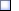 Can your aims be readily assessed?Does your proposal have less than three or four Specific Aims, with a header for each aim? Do your aims support your hypothesis?Did you include a list of experiments you plan to accomplish, with no more than one or two sets of experiments for each aim?Did you write this section for all reviewers? 